Anexo N° 5/ 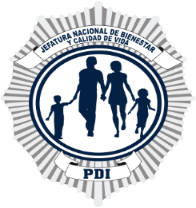 Solicitud de Incorporación a Socio en Tránsito/Retiro de la Jefatura Nacional de Bienestar y Calidad de Viday Autorización de Descuento de la Pensión de Dipreca1.- Antecedentes Personales:Nombre Completo: ___________________________________________________Cargo y Grado: _________________RUN :_______________IBM: _____________Domicilio Particular: __________________________________________________Email: ________________________________Fono Celular: __________________Cta. Bancaria N°: __________, Tipo de Cuenta: _________, Banco :____________Documento y fecha del Retiro: __________________________________________					(Resolución, Carta de Servicio o Decreto)	1.2.- Integrantes del Grupo Familiar.Conforme a la Orden N° 20 de fecha 03.JUN.020 de esta Jefatura Nacional, se estableció la definición de grupo familiar como: “…la o él cónyuge, acuerdo de unión civil, así como los hijos, sean o no cargas familiares, (se acredita el vínculo con certificado respectivo), hasta los 18 años de edad o 24 años cuando estén cursando estudios, lo que se acredita mediante certificado de alumno regular y emitido a la fecha de la solicitud”.2.-	Solicitud de Incorporación a Socio en TránsitoPor la presente, habiendo tomado conocimiento de los requisitos exigidos por la Jefatura Nacional de Bienestar y Calidad de Vida, señalados en el Punto N°4 del presente formulario, solicito ser incorporado como “Socio en Tránsito”, lo que una vez aceptado me permitirá acceder a todos los beneficios, excepto créditos, debiendo cancelar mis compras, mediante transferencia bancaria y/o tarjetas de crédito o débito. El valor de la cuota mensual de Socio en Tránsito Jenabien, será el 1,99% del sueldo base recibido en la última liquidación como socio activo, el valor de la cuota del Club de Campo y Club PDI, es de $ 2.000 cada una. Todos estos valores deberán ser cancelados mediante transferencia bancaria a la cuenta corriente Banco Estado N° 9261192, de la Jefatura de Bienestar, Rut. 60.506.011-0, a más tardar el día 25 de cada mes, informando en cada ocasión, al mail tesoreria.jenabien@investigaciones.cl, indicando: nombre, IBM, Run, monto cancelado, mes cancelado y lo que cubre el pago, la No cancelación de la cuota, motivará la desafiliación.	_______________________________________							Fecha y Firma del Interesado2.1.- Club de Campo “El Detective”Solicito a la Jefatura Nacional de Bienestar y Calidad de Vida, mi incorporación para ser Socio (a) en Tránsito del “Club de Campo”.							_____________________________									Firma 2.2.- Club Social PDISolicito a la Jefatura Nacional de Bienestar y Calidad de Vida, mi incorporación para ser Socio (a) en Tránsito del “Club PDI”.																			_____________________________									Firma 3.-	Solicitud de incorporación de Socio en RetiroPueden ser incorporados como Socios en Retiro, quienes tienen la calidad de Socio en Tránsito, al recibir su primera cartola de Pensión Dipreca y enviarla a los correos tesorería.jenabien@investigaciones.cl y sociosenretiro.jenabien@investigaciones.cl,  momento desde el cual acceden a todos los beneficios, servicios y prestaciones económicas de la Jefatura Nacional de Bienestar y Calidad de Vida. Quienes no tengan la calidad de Socio en Tránsito, pero cumplan con los requisitos señalados en el Punto N° 4 del presente formulario y hayan recibido la pensión de retiro de Dipreca, podrán acceder a Socio en Retiro, suscribiendo y enviando la presente solicitud, adjuntando su cartola de Pensión a los correos tesorería.jenabien@investigaciones.cl y sociosenretiro.jenabien@investigaciones.cl, la que una vez aceptada les permitirá acceder a todas las prestaciones que otorga esta Jefatura.Por la presente, solicito a la Jefatura Nacional de Bienestar y Calidad de Vida, ser incorporado (a) como “Socio (a) en Retiro”. Una vez aceptada mi incorporación, podré acceder a todos los servicios y beneficios. Tomo conocimiento que el valor mensual de la cuota será equivalente al 1,99% del sueldo base con que me acogí a retiro, el que será actualizado anualmente. (O/G N° 2.485 de 18.ENE.017). Asimismo, por el presente instrumento autorizo expresamente a la Jefatura de Bienestar, Rol Único Tributario Nº 60.506.011-0, para que se descuente de mi Pensión de Retiro Dipreca, todas las deudas o compromisos económicos que contraiga con esta Jefatura, más intereses o reajustes devengados. ______________________________________Fecha y Firma del Interesado3.1.- Club de Campo “El Detective”Solicito a la Jefatura Nacional de Bienestar y Calidad de Vida, mi incorporación para ser Socio (a) del “Club de Campo”, autorizando que se me descuente de mi Pensión Dipreca la suma mensual de $ 2.000.								_____________________________Firma del Interesado3.2.- Club Social PDISolicito a la Jefatura Nacional de Bienestar y Calidad de Vida, mi incorporación para ser Socio (a) del “Club PDI”, autorizando que se me descuente de mi Pensión Dipreca la suma mensual de $ 2.000._____________________________Firma del Interesado4.- 	Requisitos para ser Socio en Tránsito y/o en Retiro:4.1.- Tener derecho a Pensión de retiro. 4.2.- Haber sido socio Jenabien, por 10 o más años.4.3.- No haber transcurrido 3 o más años, desde la fecha de su llamado a retiro.4.4.- Haber tenido una buena conducta funcionaria, lo que será acreditado con su Hoja de Vida Anual.4.5.- No haber sido excluido como socio Jenabien.4.6.- Enviar solicitud de incorporación como Socio Jenabien, “Tránsito/Retiro”.4.7.- Aceptación del Manual de Normas Generales de Buena Convivencia de esta Jenabien y otros que se creen para cumplir similar objetivo, como el de Centros Recreacionales, Club PDI, Casinos, Farmacias, Centros de Estética y Gimnasio. Anexo N° 10.4.8.- Aceptación de la solicitud de incorporación, como socio Jenabien “Tránsito/Retiro”, por el Jenabien y su comité asesor.  5.- 	Metodología 5.1.- Al ser notificado de su llamado a retiro, por: Resolución, Carta de Servicio o Decreto, el funcionario debe descargar de la página www.jenabien.cl, sección documentos, la solicitud de Socio Jenabien “Tránsito/Retiro”, completar los datos requeridos y enviarla al correo sociosenretiro.jenabien@investigaciones.cl.5.2.- Al mantener deudas contraídas por créditos o consumos, deberá solicitar al Área de Finanzas Jenabien, el detalle de cada una de estas deudas, para determinar si desea liquidarlas o bien solicitar que se congelen sus pagos hasta recibir su primer sueldo por Dipreca, habida consideración del interés que calcule esa área, enviando dicho requerimiento al correo prestamos.jenabien@investigaciones.cl5.3.- Una vez aceptada la solicitud, se dicta la correspondiente Resolución de Afiliación, posteriormente se envía una carta suscrita por el Jenabien, dando la bienvenida como “Socio en Tránsito”.  Luego, recibida la primera liquidación de Pensión de Dipreca del Socio, debe ser enviada por éste, a sociosenretiro.jenabien@investigaciones.cl, lo que le permitirá, en forma automática, acceder a la calidad de “Socio en Retiro”. El Socio en Retiro, desde su incorporación, No requerirá de Avales, pues en su reemplazo deberá suscribir “Mandato Especial” (Anexo N°7) que le permitirá comprar bienes, contratar servicios y solicitar préstamos, hasta un máximo total de $ 4.000.000 (cuatro millones de pesos), mediante el cual, autoriza que le sean descontados desde su Pensión de Retiro Dipreca, los compromisos económicos que contraiga con la Jefatura de Bienestar Rol Único Tributario N° 60.506.011-0, más intereses o reajustes generados por retraso o mora.  Sobre $ 4.000.000 y hasta $ 10.000.000 de pesos, el Socio requirente, deberá Ceder a la Jefatura de Bienestar “Mandato para suscribir y Completar Pagaré”. (Anexo N°8).Para cualquier Préstamo en dinero en efectivo, deberá completar y enviar Formulario de “Préstamo Jenabien 2020” (Anexo N° 9). Declaro haber tomado conocimiento de los Manuales de Normas de Buena Convivencia de la Jenabien, aprobados por orden N° 20 de fecha 03.JUN.020, los cuales me comprometo a cumplir cabalmente (Anexo N°10).La aprobación y condiciones definidas para la entrega de prestaciones económicas en JENABIEN, se encuentran condicionadas a la solicitud del socio, socio en tránsito y/o socio en retiro y evaluación comercial previa, conforme a las normas contempladas en La Ley Nº 18.834, sobre estatuto administrativo.   En…………………………………… a ……… mes ………………… del año ………………..…………………………………..Declaro haber leído, comprendido y aceptado todo lo antes expuestoENVIAR ESTE ANEXO A: sociosenretiro.jenabien@investigaciones.clIntegrantes del Grupo FamiliarIntegrantes del Grupo FamiliarIntegrantes del Grupo FamiliarIntegrantes del Grupo FamiliarParentesco Nombre completoCédula de IdentidadEdadCónyuge Acuerdo de Unión CivilHijos